Keith WILKIEKeith Wilkie & Rose-Marie lived at 57 Greenhills Road, Greensborough from 1967 to 1972 on the electoral Roll. This house was Grandview. 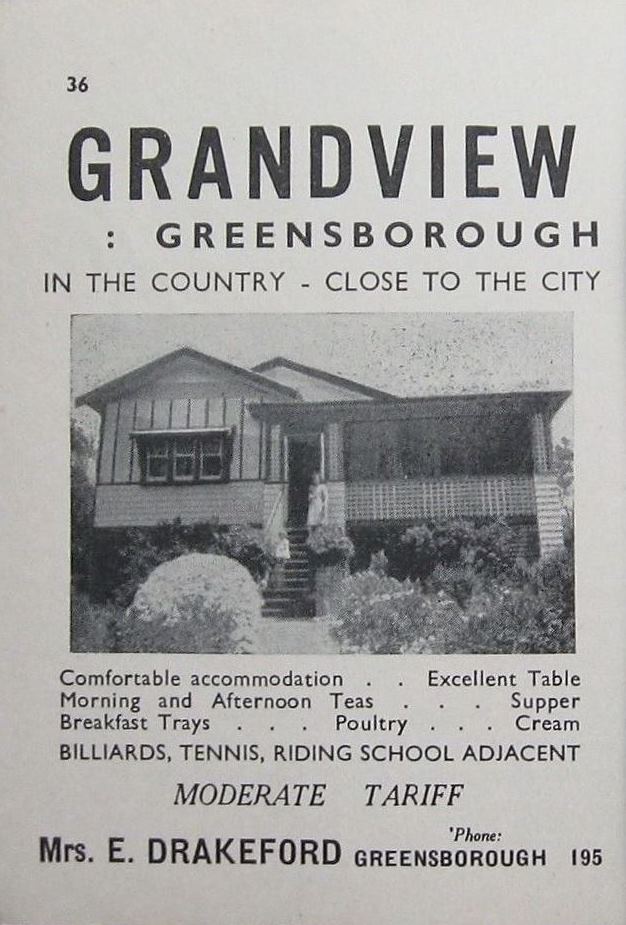 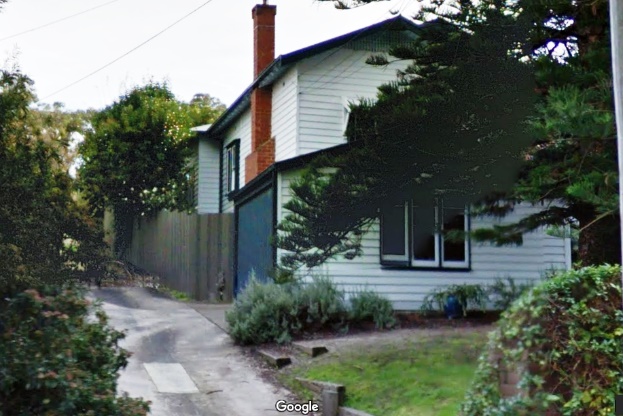 57 Greenhills Rd, 2018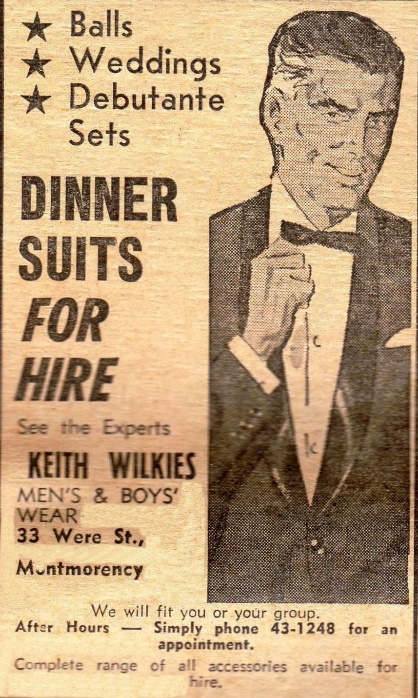 Keith had the Men’s and Boy’s Wear shop at 33 Were Street, Montmorency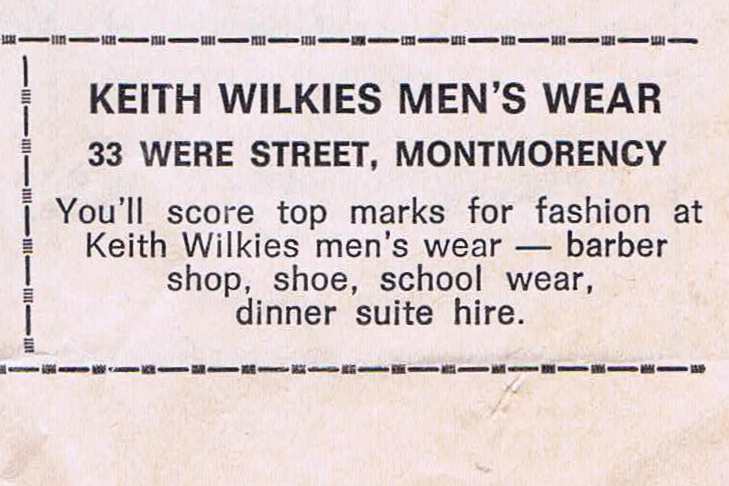 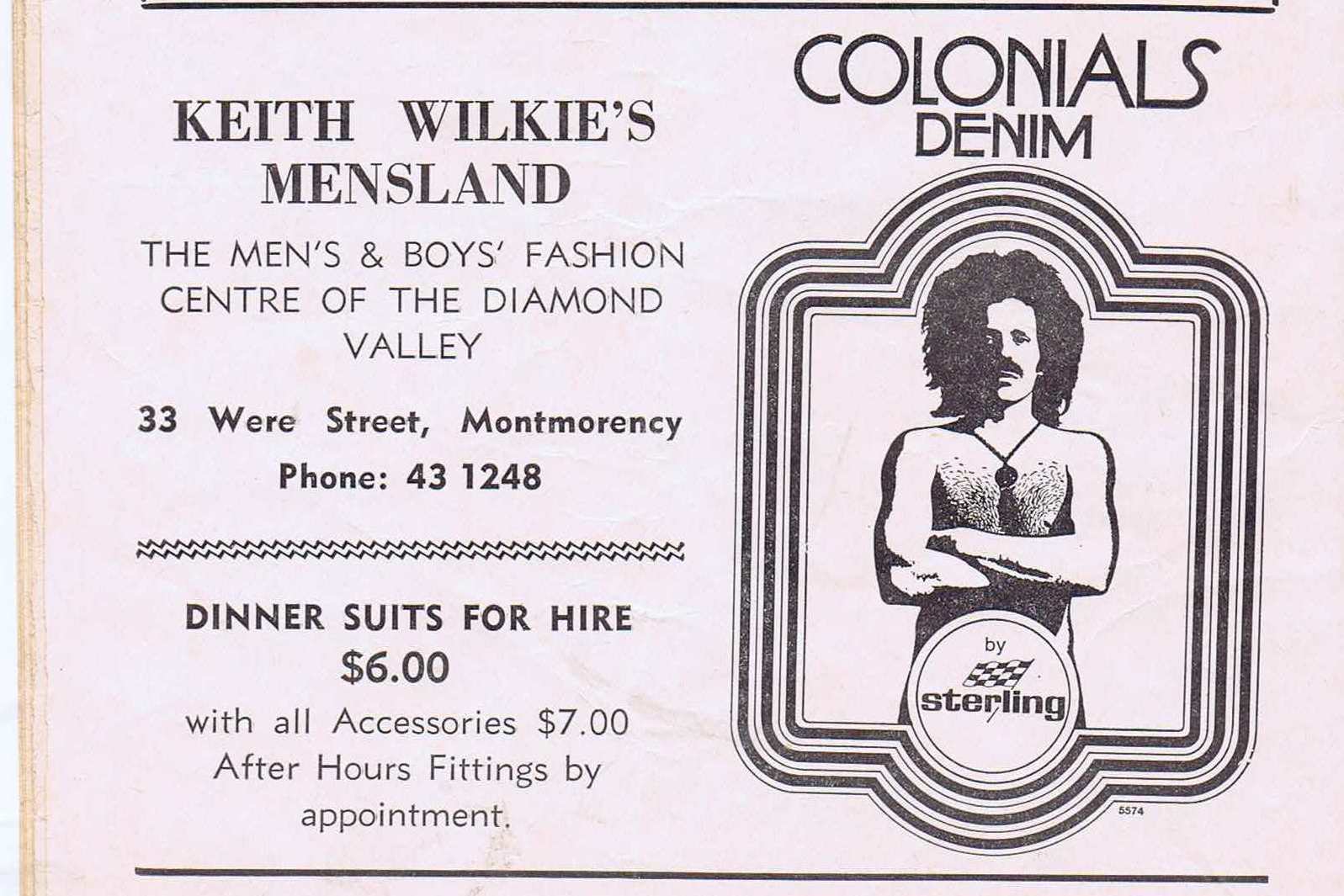 